ИНФОРМАЦИОННОЕ СООБЩЕНИЕО проведении процедуры приглашения делать оферты (далее - ПДО)С целью сбора информации по стоимости и условиям Выполнения работ по созданию интернет-сайта ПАО «Почта Банк», интегрированного с программным продуктом «1C-Битрикс: Enterprise», ПАО «Почта Банк» просит представить свои коммерческие предложения (далее – Предложения).ПАО «Почта Банк» информирует, что по результатам рассмотрения поступивших Предложений у Банка есть право, а не обязанность по заключению договора. ПАО «Почта Банк» сообщает, что Предложения, полученные по окончании установленного срока рассматриваться, не будут.Рассмотрение Банком поступивших Предложений не предполагает какого-либо информирования (в том числе публичного) о результатах такого рассмотрения.Предложения должны быть поданы в соответствии с регламентом ЭТП по адресу электронной торговой площадки, расположенной в сети интернет: https://www.fabrikant.ru и содержать в обязательном порядке:Коммерческое предложение по Форме №1;Анкета по Форме №2;Согласие на обработку персональных данных по Форме №3;Письмо в свободной форме о том, что участник является партнером 1С-Битрикс с компетенцией «Крупные корпоративные внедрения» (перечень партнеров указан в сети интернет по адресу: https://www.1c-bitrix.ru/partners/list.php?competence%5B%5D=corp_depl (вкладка CMS).В процессе подготовки предложений участники могут направлять свои вопросы относительно условий и положений документов процедуры ПДО при помощи функционала ЭТП и в соответствии с регламентом ее работы.Основная информация о процедуре ПДО на выполнение работ по созданию интернет-сайта ПАО «Почта Банк», интегрированного с программным продуктом «1C-Битрикс: Enterprise»Срок подачи Предложений: до 12.00 (МСК) «23» января 2020 года.Приложения:Приложение №1 – Форма коммерческого предложения;Приложение №2 – Анкета;Приложение №3 – Согласие на обработку персональных данных;Приложение №4 – Бизнес-требования.Приложение № 1 к Информационному сообщениюФорма коммерческого предложенияНастоящим обязуемся выполнить работы по созданию интернет-сайта ПАО «Почта Банк», интегрированного с программным продуктом «1C-Битрикс: Enterprise» в соответствии с требованиями и условиями, установленными в Информационном сообщении о проведении процедуры предложения делать оферты на выполнение работ по созданию интернет-сайта ПАО «Почта Банк», интегрированного с программным продуктом «1C-Битрикс: Enterprise», опубликованной на _________________ [указывается сайт, на котором опубликована закупка], закупка № _________________ [указывается номер закупки на указанном сайте].Мы ознакомлены с материалами, содержащимися в Информационном сообщении, влияющими на стоимость оказания услуг.Срок действия коммерческого предложения ____ дней (указанный срок должен быть не менее 60 календарных дней с даты подачи коммерческого предложения).Мы согласны работать по форме Договора, которая будет предоставлена Банком.Мы согласны выполнить работы по созданию интернет-сайта ПАО «Почта Банк», интегрированного с программным продуктом «1C-Битрикс: Enterprise», предусмотренные в Информационном сообщении на следующих условиях: _____________________________________________________________________( подпись, фамилия, имя, отчество подписавшего (должность подписавшего и М.П. – для юридических лиц))Приложение № 2 к Информационному сообщениюАНКЕТА УЧАСТНИКА ПРОЦЕДУРЫ ПДО Участник процедуры: __________________________________________________________                                                                                 полное наименование участника с указанием организационно-правовой формы _____________________________________________________________________________Сведения об участнике процедуры.Согласие лиц, указанных в пп. 4, 25, 27, 28, 29 на обработку Банком их персональных данных – прилагается (Форма 3).Дата ___.______________.________ г._________________________________			___________________________	(Подпись уполномоченного представителя)	(ФИО и должность подписавшего)М.П.Приложение № 3к Информационному сообщениюСогласие на обработку персональных данныхЯ ______________________________________________________________________________фамилия, имя, отчество (если последнее имеется) _____________________________________________________________________________номер основного документа, удостоверяющего личность, сведения о дате выдачи указанного документа и выдавшем органедаю свое согласие на обработку ПАО «Почта Банк», 107061, г. Москва, Преображенская пл., д. 8 (далее по тексту – «Банк») моих персональных данных, содержащихся в Анкете Участника процедуры, а именно совершение действий, предусмотренных пунктом 3 части первой статьи 3 Федерального закона от 27 июля 2006 года №152-ФЗ «О персональных данных» и подтверждаю, что, давая такое согласие, я действую своей волей и в своем интересе.Согласие распространяется на следующую информацию: мои фамилия, имя, отчество, год, месяц и место рождения, адрес, телефон, электронная почта, другая информация, относящаяся к моей личности.Согласие на обработку персональных данных дается мною в рамках правоотношений между Банком и ______________________________________(полное наименование участника с указанием организационно-правовой формы)Согласие предоставляется на осуществление любых действий в отношении Персональных данных, которые необходимы для вышеуказанных правоотношений, включая без ограничения: сбор, систематизацию, накопление, хранение, уточнение (обновление, изменение), использование, распространение (в том числе передача), обезличивание, блокирование, уничтожение, а также осуществление любых иных действий с персональными данными в соответствии с действующим законодательством.Обработка персональных данных осуществляется Банком следующими способами:Обработка персональных данных с использованием средств автоматизации;Обработка персональных данных без использования средств автоматизации (неавтоматизированная обработка).При обработке персональных данных Банк не ограничен в применении способов их обработки.Банк не вправе раскрывать информацию обо мне третьим лицам, их агентам и иным уполномоченным ими лицам, а также предоставлять таким лицам соответствующие документы, содержащие такую информацию.Настоящее согласие дается до истечения сроков хранения соответствующей информации или документов, содержащих указанную выше информацию, определяемых в соответствии с действующим законодательством Российской Федерации и нормативными документами Банка России.  ___________________________		___________________________________                    (Подпись уполномоченного представителя)		           (ФИО и должность подписавшегоПриложение № 4к Информационному сообщениюБизнес-требованияОГЛАВЛЕНИЕКРАТКОЕ ОПИСАНИЕ ЗАДАЧИ	8ГЛОССАРИЙ	8ОБЩИЕ ТРЕБОВАНИЯ К САЙТУ БАНКА	9ИНФОРМАЦИОННАЯ АРХИТЕКТУРА САЙТА БАНКА	11СОСТАВ БЛОКОВ/ФУНКЦИОНАЛЬНЫХ МОДУЛЕЙ ДЛЯ РАЗЛИЧНЫХ СТРАНИЦ САЙТА	13ТРЕБОВАНИЯ К КАЛЬКУЛЯТОРАМ ПРОДУКТОВ	15ТРЕБОВАНИЯ К ВЕБ-ФОРМАМ ЗАЯВОК НА САЙТЕ	16ТРЕБОВАНИЯ К ПРОФИЛИРОВАНИЮ КОНТЕНТА НА САЙТЕ	17ТРЕБОВАНИЯ К ПЕРСОНАЛИЗАЦИИ КОНТЕНТА НА САЙТЕ	18ТРЕБОВАНИЯ К ИНТЕГРАЦИЯМ С ВНУТРЕННИМИ БАНКОВСКИМИ СИСТЕМАМИ	19ТРЕБОВАНИЯ К ИНТЕГРАЦИЯМ С ВНЕШНИМИ СИСТЕМАМИ	19ОБЩИЕ ТРЕБОВАНИЯ К АДМИНИСТРАТИВНОМУ ИНТЕРФЕЙСУ САЙТА	20Требования к проектной документации	22Сроки выполнения и сдачи выполненных работ	22Гарантия на результаты работ	23КРАТКОЕ ОПИСАНИЕ ЗАДАЧИВнедрение нового дизайна сайта банкаВнедрение платформы 1С-Битрикс, в том числе верстка модулей и блоков страниц для конструктора страниц Сайты 24, настройка других инструментов системы для упрощения и ускорения внесения изменений на страницы сайта, разработки и подключения новых страниц и разделов. Перенос всего существующего контента и функционала с текущего сайта банка (www.pochtabank.ru).Внедрение механизмов профилирования и персонализации контента на сайте банкаИнтеграция сайта банка с внутрибанковскими и внешними системамиГЛОССАРИЙСайт банка – совокупность связанных между собой веб-страниц, размещенная в сети интернет по адресу www.pochtabank.ru.Браузер – программа для ЭВМ, с помощью которой осуществляется взаимодействие с сайтами в сети интернет.Cookie – текстовые файлы небольшого объема, сохраняемые браузером, использующиеся для идентификации посетителей сайта.Просмотр страницы сайта – открытие страницы сайта в браузереСеанс, сессия – непрерывное последовательное взаимодействие посетителя с сайтом банка – например, просмотр нескольких страниц сайта, взаимодействие с функциональными модулями, заполнение заявок. Сеанс считается завершенным, если по истечении определенного времени (как правило – 30 минут) пользователем не было совершено никаких действий на сайте.Посетитель сайта банка – физическое лицо, осуществляющее взаимодействие с сайтом (просмотр страниц, использование различных функциональных модулей на сайте, заполнение заявок и т.п.). В силу технологических ограничений под посетителем понимается экземпляр браузера, с помощью которого производится взаимодействие с сайтом.Новый посетитель сайта банка – посетитель, впервые посетивший сайт банка. В силу технологических ограничений новым посетителем будет считаться также повторный посетитель, сменивший экземпляр браузера, с помощью которого производилось взаимодействие с сайтом, либо произведший сброс настроек браузера и очистку cookie-файлов. Повторный посетитель сайта банка – посетитель, повторно взаимодействующий с сайтом.Информационные системы банка – автоматизированные банковские системы, предназначенные для хранения информации о клиентах банка и выполнения различных действий с ней (например, различные аналитические витрины, внутренние базы данных, CRM-системы, системы автоматизации проведения кампаний в оффлайн-режиме и режиме реального времени и т.п.). СДБО – система дистанционного банковского обслуживания, здесь рассматривается как интернет-банк и мобильный банк, госервис, микросервисная архитектура для интеграций.Клиент банка – физическое лицо, имеющее учетную запись в информационных системах банка.Идентифицированный клиент банка – клиент банка, который по прямым или косвенным признакам идентифицирован автоматизированными банковскими системами как существующий клиент банка.Аутентифицированный клиент банка – клиент банка, совершивший вход в СДБО с помощью ввода логина и пароля или иными способами аутентификации, предоставляемыми в СДБО.Платформа сайта – программно-аппаратный комплекс, необходимый для функционирования и управления сайтом банка.Администратор сайта банка – сотрудник банка, в должностные обязанности которого входит управление сайтом банка (создание и изменение контента, настроек функциональных модулей и т.п.). Для выполнения различных задач права администратора могут быть предоставлены различным сотрудникам банка с возможностью разграничения уровней доступа к управлению страницами и/или функциональными модулями.Административный интерфейс сайта – специально разработанный раздел сайта банка, предоставляющий возможности управления сайтом. Доступ к административному интерфейсу должен предоставляться исключительно после аутентификации сотрудника по логину и паролю (или иными способами аутентификации, если они предусмотрены).ОБЩИЕ ТРЕБОВАНИЯ К САЙТУ БАНКАНовый сайт банка должен вмещать весь объем контента и весь функционал, текущего сайта, расположенного по адресу www.pochtabank.ru.Администрирование сайта должно быть реализовано только через внутреннюю сеть банка. При проектировании сайта должна применяться безопасная разработка с учетом рекомендаций «NIST 800-95 (Guide to Secure Web Services)». Перед сдачей проекта в эксплуатацию будет проведен аудит безопасности и тест на проникновение (PEN-test). В случае нахождения уязвимостей разработчик закрывает их за свой счет.Сайт банка должен корректно отображаться на всех актуальных устройствах, используемых для просмотра сайтов (персональные компьютеры, планшеты, мобильные телефоны) во всех актуальных браузерах. Для корректного отображения на различных типах устройств должна использоваться адаптивная верстка страниц сайта.Под актуальными устройствами понимаются:Персональные компьютеры под управлением операционных систем Microsoft Windows 7/8/10 и старше, Apple MacOS X и старше, а также иных операционных систем, которые официально поддерживаются их производителями по состоянию на ноябрь 2019.Мобильные устройства - планшеты и мобильные телефоны под управлением операционных систем Android 4+, Apple iOS 5+, Microsoft Windows, которые официально поддерживаются их производителями по состоянию на на ноябрь 2019.Под актуальными браузерами понимаются:Браузеры для персональных компьютеров и мобильных устройств – Microsoft Internet Explorer 10+, Google Chrome 40+, Mozilla Firefox, Opera, Apple Safari, а также иные браузеры, официально поддерживаемые их производителями по состоянию на ноябрь 2019.Для корректного отображения сайта в браузере должен быть включен JavaScript и разрешено сохранение cookies.Все страницы сайта должны содержать:Логотип банка, служащий гиперссылкой для возврата на главную страницу сайтаОсновное навигационное меню – для основной навигации в рамках сайтаВторостепенное навигационное меню – для навигации внутри выбранного раздела сайта.Основная контентная область – часть страницы, предназначенная для размещения основного контентаНижняя навигационная область (футер) – область страницы, содержащая гиперссылки на разделы сайта, размещенная в нижней части всех страниц сайта.Основное навигационное меню содержит:Переключение активного раздела сайта банка: содержит два возможных значения - Частным лицам, Бизнесу. При изменении установленного значения происходит изменение элементов второстепенного навигационного меню и контентной области.Переключение населенного пункта: содержит список населенных пунктов присутствия банка. При переключении происходит изменение отображения элементов, для которых настроено отображение элементов в зависимости от географического положения.Офисы и банкоматы – гиперссылка на страницу, содержащую карту и/или список отделений и банкоматов банка.Контакты – гиперссылка на страницу, содержащую контактную информацию банка и/или функциональные элементы для связи с банком с использованием различных каналов связи (телефон, звонок с сайта, форма обратной связи и др.)Поддержка – гиперссылка на страницу, содержащую описание типовых вопросов и ответов, а также форму обратной связи.Интернет-банк – функциональный элемент, позволяющий осуществить аутентификацию в СДБО на сайте банка, либо гиперссылка на страницу входа в интернет-банк.Второстепенное навигационное меню содержит перечень гиперссылок на подразделы сайта, соответствующие активному разделу сайта банка. Например, для раздела «Частным лицам»: Карты, Кредиты, Вклады, Сберегательный счет, Еще (гиперссылка на разводящую страницу раздела «Частным лицам»).Второстепенное навигационное меню также содержит кнопку «Онлайн-заявка», функционал которой определяется в зависимости от страницы, на которой в данный момент находится посетитель:Для главной страницы сайта или разводящей страницы раздела – при нажатии кнопки выдается всплывающее окна с перечнем гиперссылок на онлайн-заявки на основные продукты данного раздела.Для страницы продукта – при нажатии кнопки открывается онлайн-заявка на соответствующий продукт.Основная контентная область – содержит набор блоков/функциональных модулей, предназначенных для размещения контента на странице сайта. Набор блоков/функциональных модулей и их наполнение различны для разных страниц сайта. Определение состава и наполнения блоков для конкретных страниц происходит через интерфейс администратора, каждый блок/модуль наполняется контентом через интерфейс администратора и доступен для повторного использования на других страницах или в нескольких местах одной страницы. Блоки/модули могут включаться или отключаться в зависимости от настроек персонализации и геотаргетинга.Нижняя навигационная область содержит гиперссылки на страницы сайта. Все или часть гиперссылок могут дублировать элементы основного и второстепенного навигационного меню; могут также присутствовать дополнительные навигационные или информационные элементы – ссылки на дополнительные разделы, не представленные в основном и/или второстепенном навигационных меню, ссылки на дополнительные продвигаемые продукты/сервисы банка (cross-sale, up-sale), ссылки на внешние интернет-сайты (например, официальные аккаунты банка в соцсетях), краткая информация о банке и т.п. Элементы могут настраиваться в зависимости от настроек персонализации и геотаргетинга.Все модули и блоки составляющие страницы должны быть заведены в систему управления контентом, для того чтобы было возможно повторное их использование при сборке страниц с помощью конструктора Сайты 24.Перечень разновидностей модулей необходимых для размещения текущего контента содержится в документе:Примечание: Данный перечень содержит описание модулей и внешний вид вариантов текущей реализации каждого модуля, это сделано для получения представления о количестве модулей и их содержании необходимо учитывать, что дизайн модулей будет обновлен. К сайту банка должны быть подключены системы веб-аналитики – Google Analytics, Яндекс.Метрика, а также, при необходимости, иные аналитические системы.Сайт банка должен иметь возможность подключения и использования дополнительных инструментов интернет-маркетинга – сервисов Яндекс.Вебмастер, Google Search Console, Google Tag Manager, Google Optimize и т.п. ИНФОРМАЦИОННАЯ АРХИТЕКТУРА САЙТА БАНКАСостав и взаимное расположение разделов и страниц сайта, соответствующие продуктовой линейке банка, изображены на рис. 1.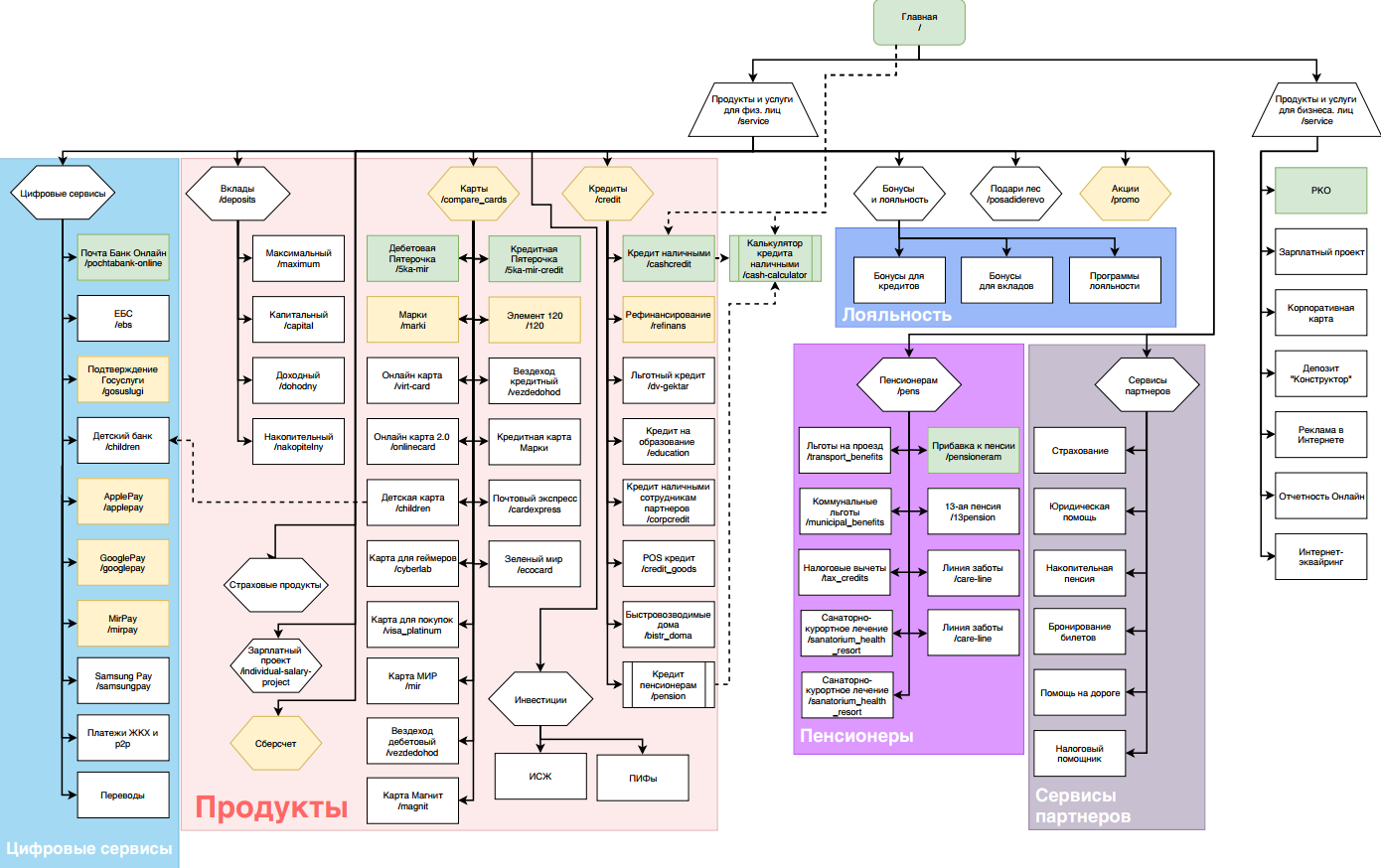 Рис. 1Для банковских продуктов необходимо создать единое хранилище данных, из которого параметры конкретного продукта будут передаваться в переменные и использоваться в конкретных местах шаблона при формировании страниц.Например, продукт будет иметь параметры:Тип – кредитная картаНазвание – ЭЛЕМЕНТ 120Описание – карта «Элемент 120» открывает клиентам «Почта Банка» небывалые возможности, которые помогают в самых разных жизненных ситуациях.Преимущество 1 – защита интернет-покупок с «Пакетом онлайн-покупателя»Преимущество 2 – возобновляемый беспроцентный периодКредитный лимит - 500 000Льготный период – До 120 днейСтавка по истечению льготного периода - 27,9% Требования к клиенту – паспорт, СНИЛСДокументы по продукту – Сборник тарифов для физических лиц, Условия по кредитным картам, Памятка клиентаКаналы продажи – интернет-банк, отделения типа Б1, мобильное приложениеРегионы продукта – Москва, Московская обл., респ. ТатарстанВ случае если клиент запросит страницу данного продукта или в составе другой страницы запрошенной клиентом будет содержаться блок, посвященный данному продукту, то сайт будет обращаться за необходимыми параметрами в единое хранилище. Так же должна быть возможность импорта данных параметров продукта в виде xls/csv файлов, возможность получения параметров из систем СДБО по REST интерфейсу.Веб-заявки на кредит наличными, кредит на образование, кредитную карту, рефинансирование, льготный кредит на Дальневосточный гектар размещены на отдельных страницах и структурно являются частью СДБО. Гиперссылки на заявки при этом размещены на соответствующих страницах сайта.Веб-заявки на вклады, сберегательный счет и сберегательный счет для пенсионеров размещены на страницах сайта, для их заполнения нет необходимости перехода на отдельные страницы веб-заявок СДБО. Сайт передает данные при отправке этих заявок через REST API в СДБО.Необходимо организовать хранилище для централизованного размещения документов, тарифов и условий по продуктам. Хранилище должно содержать, все версии документа, его тип, название, прямую ссылку на актуальный файл, прямые ссылки на архивные файлы с указанием периода их активности, редирект (короткую постоянную ссылку) на актуальную версию.А также специальный блок, который будет выводить актуальные версии документов на продуктовых страницах. При добавлении новой, версии каждого документа, она должна автоматически появляться на странице Архив, как актуальная, версия которая заменяется должна отображаться как неактуальная, должна добавляться дата завершения срока действия устаревшей версии. Через интерфейс административной панели пользователи должны иметь возможность:- добавлять типы документов;- добавлять документы;- формировать постоянные ссылки (не меняются при появлении новой версии) на актуальную версию определенного документа;- формировать прямые ссылки на конкретные версии файлов.Кроме того, вместе с основным сайтом банка необходимо перенести подпроект, являющийся частью экосистемы сайта банка – сайт визитку для подбора сотрудников.rabota.pochtabank.ru – 6-ти страничный сайт, состоящий из статического контента и контента получаемого по REST API с сайта hh.ru. На сайте должны быть реализованы формы для отправки заявок на почту сотрудников.СОСТАВ БЛОКОВ/ФУНКЦИОНАЛЬНЫХ МОДУЛЕЙ ДЛЯ РАЗЛИЧНЫХ СТРАНИЦ САЙТАВ рамках разработки нового сайта необходимо создать библиотеку блоков/функциональных модулей, доступных для копирования и добавления на вновь создаваемые страницы. Перечень разновидностей модулей необходимых для размещения текущего контента содержится в документе, размещенном в разделе Общие требования к сайту банка.Данные блоки/функциональных модули должны:- настраиваться и управляться через административную панель сайта;- иметь адаптивный дизайн;- использовать данные из единого хранилища данных о банковских продуктах (реализованного в рамках сайта, см. предыдущий раздел БТ)- собирать данные о взаимодействии с ними пользователя сайта и передавать ядру сайта;- отображаться или скрываться на определенной позиции на странице в зависимости от геотаргетинга, сегмента клиента, других настроек персонализации. Примечание для оценки: Таких блоков/функциональных модулей требуется создать около 30. Набор блоков/функциональных модулей и наполнение самих блоков/функциональных модулей различны для разных страниц сайта. Определение состава и наполнения блоков для конкретных страниц производится при разработке дизайна страниц, наполнении блоков контентом и настройке функциональных модулей в зависимости от назначения страниц. Ниже, в качестве примера, приведен состав и краткое описание блоков/функциональных модулей для нескольких страниц сайта.Главная страница сайтаОсновной промоблок для главной страницы – содержит до 5-х баннеров, соответствующих основным продвигаемым в данный момент продуктам или продуктовым категориямДополнительный промоблок – содержит несколько вкладок, разделяющих продвигаемые продукты по типам (например, «Рекомендации», «Сбережения», «Покупки», «Пенсионерам», «Акции»). В каждой из вкладок размещаются несколько блоков-баннеров с предложениями. Блок дополнительного контента, содержащий ссылки на материалы по использованию банковских продуктов.Блок «Поддержка клиентов» - содержит до 4-х карточек, каждая из которых является гиперссылкой на соответствующий подраздел сайта, связанный с поддержкой клиентов банка, а также элемент, разворачивающий форму отправки вопроса в клиентскую службу банка.Раздел «Кредиты», разводящая страницаЗаголовок разделаФильтр по типам кредитов – содержит несколько категорий, к которым относятся продукты банка в данном разделе. Клик по категории ограничивает состав выдаваемых ниже на странице продуктов для облегчения выбора посетителем.Карточки отдельных продуктов – при клике на карточку осуществляется переход на страницу продукта.Страница продукта «Кредит наличными»Промоблок для продуктовой страницы – содержит заголовок, основное изображение, 2 основных характеристики продукта, кнопку основного действия (для кредита – подача онлайн-заявки).Блок основной информации о продукте – блок, содержащий несколько вкладок, для описания продукта. Для «Кредита наличными» - Обзор, Погашение кредита, Поддержка. Блок также содержит дополнительный элемент, разворачивающий подробные условия кредита и ссылки на необходимые документы (тарифы, условия и т.п.)Блок «Уникальные преимущества»Блок «Калькулятор кредита» - разворачивающийся блок, позволяющий при вводе посетителем суммы и срока кредита рассчитать ежемесячный платеж и иные параметры платежей в соответствии с текущими ставками и условиями банка. По умолчанию при заходе на страницу блок свернут, разворачивается при клике по соответствующей кнопке.Блок «Как оформить кредит?» - содержит простое описание процесса оформления кредита.Блок «Вопросы» - содержит типовые вопросы и ответы на них, соответствующие продукту.Блок дополнительной информации по продуктам банка, либо содержащий ссылки на информацию об использовании банковских продуктов.Страница продукта «Вклад Капитальный»Промоблок для продуктовой страницы – содержит заголовок, основное изображение, 2 основных характеристики продукта, кнопку основного действия (для вклада – подача онлайн-заявки).Блок основной информации о продукте – блок, содержащий несколько вкладок, для описания продукта. Для вклада - Обзор, Сравнение вкладов, Поддержка. Блок также содержит дополнительный элемент, разворачивающий подробные условия вклада и ссылки на необходимые документы (тарифы, условия и т.п.)Блок «Уникальные преимущества»Блок «Калькулятор доходности» - разворачивающийся блок, позволяющий при вводе посетителем суммы и выборе срока вклада рассчитать получаемый доход в соответствии с текущими ставками и условиями банка.Блок «Как оформить вклад?» - содержит простое описание процесса оформления вклада.Блок «Вопросы» - содержит типовые вопросы и ответы на них, соответствующие продукту.Заявка на вклад – блок онлайн-заявки на вклад.Блок дополнительной информации по продуктам банка.Раздел «Карты», разводящая страницаЗаголовок разделаФильтр по типам карт – содержит две категории – кредитные и дебетовые карты. Клик по категории переключает отображение продуктов.Карточки отдельных продуктов – при клике на карточку осуществляется переход на страницу продукта.Блок сравнения карт – разворачивающийся блок, содержащий таблицу сравнения продуктов по основным параметрам.ТРЕБОВАНИЯ К КАЛЬКУЛЯТОРАМ ПРОДУКТОВНа отдельных страницах сайта должны отображаться калькуляторы, позволяющие рассчитать необходимые для использования продукта данные.Настройка калькуляторов (ограничения для вводимых параметров, значения переменных, соответствующих актуальным условиям продукта и т.п.) должна осуществляться в административном интерфейсе сайта. Калькуляторы должны получать параметры банковских продуктов из места единого размещения, описанного на стр. 4.Формулы расчета значений для калькуляторов могут модифицироваться с привлечением разработчиков, однако предпочтителен перенос управления формулами расчета в административный интерфейс сайта.Возможны следующие типы калькуляторов:Калькулятор кредита наличными – посетитель вводит желаемую сумму и срок кредита, калькулятор рассчитывает сумму ежемесячного платежа и сумму возвращаемую по услуге «Гарантированная ставка» для заданных параметров в соответствии с текущими процентными ставками по кредиту наличными. Возможно дополнение калькулятора дополнительными входными параметрами – наличие страховки, расчет по гарантированной ставке и иными параметрами, которые могут применяться по текущим условиям кредита наличности.Калькулятор рефинансирования – посетитель вводит суммы имеющихся у него на данный момент кредитов, которые он хотел бы рефинансировать; калькулятор рассчитывает сумму ежемесячного платежа по новому кредиту в соответствии с текущими условиями кредита «Рефинансирование». У посетителя есть возможность отрегулировать срок, на который выдается новый кредит – при изменении срока производится перерасчет ежемесячного платежа.Калькулятор вклада – посетитель вводит желаемую сумму и выбирает срок вклада из доступных для данного вклада актуальных сроков размещения вклада. Калькулятор осуществляет расчет дохода в конце срока размещения по актуальным процентным ставкам для данного вклада.Калькулятор сберегательного счета – посетитель вводит желаемую сумму, срок размещения денежных средств на сберегательном счету. Калькулятор осуществляет расчет дохода, который может получить посетитель при данных условиях в конце срока размещения средств по актуальным процентным ставкам для сберегательного счета.Калькулятор беспроцентного периода по кредитной карте – посетитель вводит сумму покупки по карте в текущем месяце. Калькулятор осуществляет расчет минимальных платежей, которые необходимо внести для сохранения беспроцентного периода по текущим тарифам для кредитной карты Элемент 120. Посетитель может добавить суммы покупок по карте в следующие месяцы – при добавлении покупок калькулятор производит перерасчет сумм для сохранения беспроцентного периода.Калькулятор кредита на образование – клиент вводит стоимость обучения в год и срок обучения в годах, строится график погашения с возможностью выбора периода и просмотра: остатка основного долга, суммы погашения основного долга, размера платежа, суммы процентов, начисленных за выбранный период. Пример реализации: https://www.pochtabank.ru/service/educationТРЕБОВАНИЯ К ВЕБ-ФОРМАМ ЗАЯВОК НА САЙТЕСайт должен обеспечивать возможность заполнения и отправки веб-заявок на различные продукты и сервисы на сайте. Бизнес-процессы, по которым должны производиться отправка заявок в информационные системы банка, могут быть различны для разных продуктов и сервисов.Заявка на кредит наличными, кредитную карту, рефинансирование, кредит на образование, льготный кредит на Дальневосточный гектар – веб-формы заявок размещены на отдельных страницах, управление осуществляется в СДБО. На страницах сайта размещаются гиперссылки на данную страницу.Заявка на вклад, сберегательный счет, сберегательный счет для пенсионеров – веб-формы заявок размещаются на страницах сайта. Размещение веб-форм производится с помощью вставки предоставленного javascript-кода, создающего веб-форму. Функционирование веб-форм осуществляется на стороне СДБО.Заявка на презентацию для предоставления кредита для корпоративных клиентов, зарплатный проект, добавление ВУЗа для кредита на образование, веб-форма обратной связи – веб-формы заявок размещаются на страницах сайта. Настройка заявки должна осуществляться через административный интерфейс сайта. Отправка заполненных заявок производится по email на адреса сотрудников банка.Заявка на обратный звонок – веб-форма размещается на страницах сайта. Настройка заявки должна производиться через административный интерфейс сайта. При отправке заявки производится вызов веб-сервиса приема заявки на стороне СДБО.ТРЕБОВАНИЯ К ПРОФИЛИРОВАНИЮ КОНТЕНТА НА САЙТЕПод профилированием контента на сайте понимается изменение контента или его представления на сайте при отнесении посетителя сайта к какому-либо сегменту. Возможны следующие способы профилирования:Профилирование по географическому положению посетителя сайта происходит на основе данных GeoIP по ip-адресу посетителя. При необходимости или неверном определении, связанном с особенностями используемой технологии, у посетителя должна быть возможность изменения региона с помощью элемента в основном навигационном меню сайта. Определение или установка региона посетителем производится с точностью до населенных пунктов, в которых присутствуют отделения банка. Если регион посетителя не определен, в качестве местоположения посетителя используется Москва. Если в определенном автоматически регионе нет отделений банка, в качестве местоположения посетителя используется ближайший регион присутствия банка.Определенный автоматически или измененный посетителем регион сохраняется в cookie на стороне браузера посетителя.По умолчанию все разделы, страницы, блоки и функциональные модули страниц доступны во всех регионах присутствия банка. Однако для отдельных элементов сайта возможна настройка показа или скрытия в зависимости от географического положения посетителя сайта (геотаргетинг).Настройка геотаргетинга для различных элементов сайта должна осуществляться через административный интерфейс сайта.Профилирование по данным взаимодействия с сайтом – на основании статистики взаимодействия посетителя с сайтом: источника перехода посетителя на сайт, просмотра определенных страниц, взаимодействия с функциональными элементами, заполнения заявок и т.п.Каждое взаимодействие посетителя с определенным элементом фиксируется на стороне платформы сайта и формирует профиль посетителя. Удельный вес взаимодействия с каждым конкретным элементом сайта, в профиль посетителя, может быть различным для разных элементов. Платформа сайта сравнивает значение профиля с предварительно настроенными паттернами и, при соответствии профиля какому-либо из паттернов, соответствующим образом перестраивает контент сайта. Как правило, в качестве перестройки контента используется изменение порядка вывода или состава выводимых элементов в промоблоках на сайте.Профилирование контента по данным посещения сайта может производиться для всех посетителей сайта, как новых, так и повторных, при наличии необходимых для этого данных – накопленной истории взаимодействия с сайтом, достаточной для построения профиля посетителя, соответствующего какому-либо из паттернов. Фактор идентификации или аутентификации посетителя как клиента банка для такого профилирования необязателен.Настройка паттернов, удельных весов взаимодействия с элементами сайта, способов и условий перестройки контента на сайте должна производиться через административный интерфейс сайта без привлечения разработчиков.Пример: на сайте есть 2 предварительно настроенных паттерна – «Частное лицо», «Малый и средний бизнес». Посещение страниц раздела «Частным лицам» (кредиты, карты, вклады и т.п.) смещает профиль посетителя в сторону паттерна «Частное лицо», посещение страниц раздела «Бизнесу» (расчетно-кассовое обслуживание, зарплатный проект и т.п.) - в сторону паттерна «Малый и средний бизнес».Удельный вес любой из страниц внутри раздела установлен равным 20.Настроено также, что соответствие профиля одному из паттернов может быть определено, если общий вес посещенных страниц превысит 60, и суммарная доля посещения страниц внутри одного раздела превысит 80% - т.е. при посещении трех страниц внутри одного из разделов можно будет сделать вывод о соответствии профиля тому или иному паттерну.В качестве профилируемого элемента сайта настроен основной промоблок на главной странице сайта.По умолчанию, пока профиль клиента нельзя отнести к одному из описанных паттернов, в промоблоке выводятся баннеры, соответствующие как разделу «Частным лицам», так и разделу «Бизнесу».По мере наполнения профиля посетителя, если становится возможным установить соответствие между профилем посетителя и одним из паттернов, баннеры, показываемые в промоблоке  данному посетителю, могут быть изменены – если профиль посетителя соответствует паттерну «Частное лицо», ему будут отображаться только баннеры из раздела «Частным лицам»; если профиль соответствует паттерну «Малый и средний бизнес» - только баннеры из раздела «Бизнесу».Профилирование по данным из информационных систем банка – на основании данных из СДБО, CRM-системы, систем управления маркетинговыми кампаниями в реальном времени и оффлайн-режиме и иных автоматизированных банковских систем. При определении посетителя сайта как идентифицированного или аутентифицированного клиента банка и наличии информации о соответствии профиля посетителя к одному из предварительно настроенных паттернов может производиться профилирование контента для такого посетителя. Перестройка контента выполняется аналогично профилированию контента по данным взаимодействия с сайтом, описанному выше.При этом взаимодействие посетителя с сайтом продолжает фиксироваться на стороне сайта, обогащая тем самым профиль посетителя на сайте банка и профили клиента в информационных системах банка.ТРЕБОВАНИЯ К ПЕРСОНАЛИЗАЦИИ КОНТЕНТА НА САЙТЕПод персонализацией контента на сайте понимается выдача посетителю сайта персонализированной информации и предложений, передаваемых из внутренних систем банка, а также вывод отдельных элементов интерфейса при соотнесении клиента к определенным сегментам. Идентификатор сегмента предполагается передавать в хэшированном виде через куки.   Персонализация производится при условии определения посетителя как идентифицированного/аутентифицированного клиента банка и наличии сформированных для такого клиента предложений во внутренних системах банка.Предполагаются следующие варианты персонализации контента:При невозможности определения посетителя как идентифицированного или аутентифицированного клиента банка выводится кнопка/промоблок «Узнайте, есть ли для вас специальные предложения». Если клиент кликает по кнопке ему предлагается ввести номер телефона и подтвердить его с помощью смс-кода, после чего происходит аутентификация в СДБО и вывод специального предложения при его наличии. При определении посетителя как идентифицированного клиента банка и наличии сформированных для него предложений выводится промоблок, содержащий полную или частичную информацию о предложении – в зависимости от возможности детализации показа предложения для идентифицированного клиента. При клике посетителя по промоблоку производится его аутентификация в СДБО с помощью ввода логина и пароля, вывод полностью сформированного предложения на экран с возможностью дальнейшего оформления в СДБО.При определении посетителя как аутентифицированного клиента банка и наличии сформированных для него предложений выводится промоблок с информацией о предложении с возможностью дальнейшего оформления в СДБО. Если куки клиента содержат параметры позволяющие отнести клиента к определенным пользовательским сегменатм, необходимо отрображать, не отображать либо приоритизировать блоки на страницах соответственно настройкам для данного клиентского сегмента.ТРЕБОВАНИЯ К ИНТЕГРАЦИЯМ С ВНУТРЕННИМИ БАНКОВСКИМИ СИСТЕМАМИТребуются следующие интеграции с внутренними банковскими системами:С системой СДБО – для обеспечения возможности определения посетителя как аутентифицированного клиента банка, персонализации контента, возможности отправки заявок на вклады и сберегательные счета, размещенных на страницах сайта банка, подключения карты отделений и банкоматов.С геосервисом СДБО - экспорт информации об офисах и банкоматах в json-формате для отображения на карте. С партнерской CRM-системой (PRM) - для импорта информации о местонахождении офисов и банкоматов банка и банков-партнеров.С CRM-системой, системами управления кампаниями в оффлайн-режиме – для обеспечения возможности профилирования контента на сайте банка на основании данных этих системС системами управления кампаниями в реальном времени – для обеспечения возможности персонализации контента на сайте.ТРЕБОВАНИЯ К ИНТЕГРАЦИЯМ С ВНЕШНИМИ СИСТЕМАМИТребуются -следующие интеграции с внешними системами и сервисами:Экспорт информации об офисах и банкоматах в xml-формате для сервиса Яндекс.СправочникЭкспорт информации об офисах в xml-формате для сервисов партнеров.Экспорт новостей банка в виде RSS-трансляции.Импорт информации о банкоматах банка и банков партнеров из внешних систем.Подключение сервиса «Звонок с сайта» - используется сервис Genesys.Системы веб-аналитики – Google Analytics, Яндекс.МетрикаДополнительные сервисы и инструменты интернет-маркетинга – Google Tag Manager, Google Optimize и т.п.Платформа сайта должна иметь хорошо задокументированные отлаженные модули для интеграций по REST и SOAP интерфейсам, для обеспечения быстрого создания новых интеграций и гибкого управления существующими. ОБЩИЕ ТРЕБОВАНИЯ К АДМИНИСТРАТИВНОМУ ИНТЕРФЕЙСУ САЙТААдминистративный интерфейс должен быть доступен по уникальному адресу в сети интернет. Доступ к административному интерфейсу должен быть возможен при аутентификации пользователя как администратора сайта по логину и паролю (дополнительно могут быть использованы иные способы аутентификации – двухфакторная, биометрическая аутентификация и т.п.).Административный интерфейс сайта должен обеспечивать оперативное управление контентом, размещенным на сайте (создание новых разделов и страниц, модификацию контента на существующих страницах, управление показом и скрытием отдельных разделов, страниц и элементов, удаление страниц и разделов и т.п.), настройку профилирования и персонализации контента на сайте.  Управление контентом должно осуществляться при минимальном, насколько это возможно, участии разработчиков. Должна быть реализована возможность управления страницами через конструктор Сайты24.Для обеспечения оперативной загрузки необходимых для размещения на сайте банка файлов (изображения, документы и т.п.) без прямого доступа к файловой системе сервера, на котором размещен и работает сайт, должна быть предусмотрена библиотека файлов с доступом к ней через административный интерфейс сайта.Предполагается, что для управления контентом страниц сайта используется набор предварительно настроенных блоков/функциональных модулей, из которых собираются отдельные страницы сайта. Таким образом, создание и изменение контента на страницах сводится к определению требуемых на странице блоков/функциональных модулей, подключению выбранных блоков/модулей к странице и изменению их параметров.Состав и функциональное назначение блоков на каждой из страниц определяется при разработке дизайна страницы.В качестве параметров блоков/модулей могут быть использованы:Текст (строка)Текст (html-код)Гиперссылка (внутренняя, внешняя, на файл из библиотеки).Число (количество каких-либо элементов блока)Цвет фонаНаличие или отсутствие фонового изображенияИзображение для элемента (-ов) блока: иконки, фотографии.Иные параметры, определяемые дизайном и функциональным назначением блока/модуля.Состав параметров для различных типов блоков/модулей, ограничения по их значениям (количество символов в строке, предварительно определенные значения числовых параметров и т.п.) определяются их назначением и дизайном блоков/модулей. Первичная настройка типов блоков/модулей, используемых на страницах сайта, их параметров, программирование логики их работы выполняется разработчиками. Дальнейшее использование блоков/модулей, изменение их настроек осуществляется администратором сайта.Административный интерфейс сайта должен поддерживать, как минимум, две площадки для отображения элементов сайта:Stage-версия сайта – версия сайта, размещенная по уникальному адресу в сети интернет, предназначенная для подготовки и отладки страниц и иных элементов сайта, при создании и изменении контента. Данная версия должна быть доступна администраторам сайта и сотрудникам банка для предварительного просмотра страниц перед их публикацией на общедоступном сайте.Production-версия сайта – основная версия сайта, доступная для просмотра всем пользователям сети интернет.Процесс переноса элементов сайта со stage-версии на production-версию (публикация) должен выполняться администратором сайта без участия разработчиков.Управление отображением страницы/раздела – административный интерфейс должен обеспечивать возможность настройки отображения или скрытия отдельных страниц/разделов сайта.Настройки публикации элементов – должны быть предусмотрены настройки публикации элементов по времени. Размещение элементов на сайте в общем доступе может быть осуществлено без ограничения временного периода, либо могут быть заданы дата и время начала и/или дата окончания отображения в общем доступе какого-либо элемента или его версии. По умолчанию все элементы и их версии публикуются без ограничений по времени.Разграничение прав доступа к административному интерфейсу – должна быть предусмотрена возможность настройки прав просмотра, редактирования и публикации контента для различных пользователей и групп пользователей. Настройка прав доступа должна выполняться без участия разработчиков.Интерфейс контент-менеджера должен быть устроен так, чтобы пользователь мог видеть вносимые изменения в режиме предварительного просмотра и отменить их в случае некорректного результата.Версионность элементов – должна быть предусмотрена возможность создания различных версий элементов сайта (страниц, блоков, модулей). В любой момент должна быть доступна возможность перейти к ранее созданной версии элемента и разместить эту версию в общем доступе на сайте банка.Генерация ЧПУ – URL отдельных страниц и разделов сайта должны быть человекопонятными, управление должно осуществляться через административный интерфейс сайта.SEO-оптимизация – страницы должны содержать дополнительные поля для обеспечения поисковой оптимизации – title, description, keywords. В админ панели, должны быть реализованы инструменты для автоматического импорта метатегов для существующих страниц в виде xls/csv файлов, а также должна быть возможность генерации страниц с различным семантическим ядром путем импорта параметров из xls/csv. Например, на определенной продуктовой странице используются переменные, эта страница доступна по нескольким URL, в зависимости от конкретного URL выбирается определенный набор параметров. Инструменты А/Б тестирования – в админ панели сайта должны быть реализованы инструменты для проведения А/Б тестирования, настройки для разделения трафика между сравниваемыми блоками/модулями или целыми страницами и инструменты сбора и обработки статистики.Формирование карты сайта – на сайте должен формироваться и регулярно обновляться файл sitemap.xml, содержащий карту сайта для поисковых систем. Настройка страниц/разделов, которые должны попадать на карту сайта, должна осуществляться с помощью административного интерфейса. По умолчанию все страницы/разделы сайта указываются на карте сайта.Требования к проектной документацииСторонами не регламентируется формат и стандарт для разрабатываемой документации. Исполнитель, вправе на свое усмотрение выбирать формат разрабатываемой документации и методологию проектирования.  В рамках настоящего проекта предполагается разработка следующей проектной документации:Техническое задание на интеграцию сайта с «1С-Битрикс: Enterprice» (Документы WORD, формат устанавливается «Исполнителем»)Спецификация на Импорт данных из файлов формата CSV (Документы WORD, формат устанавливается «Исполнителем»)Спецификация и описание разработанных программных интерфейсовСписок сверстанных для использования в конструкторе Сайты 24 стандартных блоков с описанием их параметровОписание средств персонализации сайтаОписание кастомизированных/доработанных/созданных в процессе разработки сайта модулей.Сроки выполнения и сдачи выполненных работДатой надлежащего выполнения обязательств Исполнителя считается дата подписания Заказчиком Акта сдачи-приемки работ. Общий срок с момента начала работ до выполнения полного объема работ по данному проекту не должен превышать 7 месяцев. По окончании каждого этапа работ Стороны подписывают Протокол о ходе выполнения работ. На следующий рабочий день после подписания Протокола о ходе выполнения работ Исполнитель приступает к следующему этапу. Максимальный срок каждого из этапов указан в пунктах 1 – 6. Сдача работ производится Исполнителем в следующем порядке:На следующий рабочий день после оплаты Заказчиком авансового платежа, Исполнитель приступает к первому этапу работ. Передача неисключительных прав на Программы для ЭВМ осуществляется путем предоставления Активационного кода (лицензионного ключа). Активационный ключ передается одновременно с подписанием Акта передачи, не позднее 10 (Десяти) календарных дней с момента оплаты Заказчиком авансового платежа.Исполнитель в рамках первого этапа работ изучает бизнес требования, в случае необходимости проводит интервьюирование лиц, указанных Заказчиком, с целью наиболее точного описания требований к создаваемому Веб-сайту. Исполнитель составляет и согласовывает с Заказчиком Техническое задание. Максимальная продолжительность первого этапа 30 календарных дней с момента оплаты Заказчиком авансового платежа. Исполнитель в рамках второго этапа выполняет работы по верстке шаблона сайта и разработке необходимых модулей и фрагментов кода для управления сайтом через систему управления контентом, а также, разработку всех динамических элементов страниц (калькуляторы, помощники выбора продукта, формы, слайдеры и т.д.), настраивает системы управления контентом 1С-Битрикс Enterprise. Исполнитель проводит работы по интеграции сайта и внутренних систем Заказчика. Максимальная продолжительность второго этапа 3 месяца с момента подписания Протокола о ходе выполнения работ по факту завершения предыдущего этапа.Исполнитель в рамках третьего этапа выполняет работы по наполнению сайта содержанием, настройке площадки, подготовке к внедрению, наполнению страниц и разделов, тестирование поиск и отладку ошибок. Максимальная продолжительность третьего этапа 1 месяц с момента подписания Протокола о ходе выполнения работ по факту завершения предыдущего этапа.Стороны в рамках четвертого этапа выполняют работы по вводу Веб-сайта в эксплуатацию, публикацию его в сети интернет, перевода на него клиентского трафика. При обнаружении ошибок исполнитель производит необходимые для их устранения действия. Максимальная продолжительность четвертого этапа 2 месяца с момента подписания Протокола о ходе выполнения работ по факту завершения предыдущего этапа. По окончании выполнения работ, представляет Заказчику результат работ - Веб-сайт, интегрированный с программным продуктом «1C-Битрикс: Enterprise» и документацию, предусмотренную Техническое заданием, Бизнес-требованиями. Гарантия на результаты работИсполнитель гарантирует качество выполняемых работ.После выполнения работ и подписания Акта-Сдачи приемки работ Исполнитель принимает на себя ограниченные гарантийные обязательства, далее «Гарантийные обязательства» на выполненные работы, на нижеследующих условиях. Длительность гарантийного периода составляет 12 месяцев с момента выполнения работ и подписания Акта-Сдачи приемки работ. Гарантийные обязательства предусматривают устранение ошибок программирования и HTML-верстки, далее «Технических неисправностей», выявленных в течение гарантийного периода в результатах работ. Гарантийные обязательства распространяются только на результаты работ по настоящему проекту и не распространяются на работоспособность программ для ЭВМ сторонних разработчиков, используемых для работы Сайта, даже если Исполнитель в рамках выполнения работ выполнял настройку или наладку данных программ для ЭВМ, за исключением случаев, когда нарушения работоспособности программ для ЭВМ сторонних разработчиков вызвана ненадлежащей настройкой или наладкой данных программ для ЭВМ ИсполнителемГарантийные обязательства не распространяются на составные части результатов работ, которые были модифицированы (переработаны) Заказчиком или третьей стороной. После возникновения технической неисправности Заказчик обязан предпринять все необходимые меры для уведомления об этом Исполнителя, а также предоставить Исполнителю исчерпывающую информацию о возникшей неисправности и способах для ее воспроизводства. Исполнитель должен в течение 3 календарных дней оценить срок устранения неисправности и сообщить этот срок Заказчику, в срок не более 14 календарных дней устранить техническую неисправность.№
п/пНаименование данныхДанные1Общее наименование процедурыПриглашение делать оферты (ПДО)2Дата завершения приема предложений23.01.20203ВалютаРоссийский рубль4Предмет договораВыполнение работ по созданию интернет-сайта ПАО «Почта Банк», интегрированного с программным продуктом «1C-Битрикс: Enterprise»5Количество, ед. изм.1 условная единица6Категория для рассылки (ОКПД 2)62.01.117Краткое описание продукции/услуг/работВыполнение работ по созданию интернет-сайта ПАО «Почта Банк», интегрированного с программным продуктом «1C-Битрикс: Enterprise»8Регион поставкиМесто оказания услуг: территория исполнителя9Условия оплатыЗаказчик в течение 60 (шестидесяти) рабочих дней с даты выставления счета производит оплату авансового платежа в размере 30% (тридцати процентов) от общей стоимости работ.Заказчик производит оплату в размере 70% (семидесяти процентов) от общей стоимости работ в течение 10 (Десяти) рабочих дней после подписания сторонами акта сдачи-приемки работ.10Условия поставкиВ соответствии с бизнес-требованиями11Начальная цена8 761 050,00 рублей, в том числе НДС№Наименование товара:Количество, шт.Предельная стоимость, в руб. с НДССтоимость, предложенная участником, в руб. с НДС1Выполнение работ по созданию интернет-сайта ПАО «Почта Банк», интегрированного с программным продуктом «1C-Битрикс: Enterprise»17 261 150,00 2Лицензия 1С-Битрикс Enterprise11 499 900,00 Итого, руб. включая НДСИтого, руб. включая НДС--№НаименованиеСведения об участнике процедуры Полное и сокращенное наименования организации либо Ф.И.О. участника процедуры – физического лица, в том числе, зарегистрированного в качестве индивидуального предпринимателяОрганизационно - правовая формаПринадлежность к субъектам малого и среднего предпринимательстваУчредители перечислить наименования, организационно-правовую форму и ИНН или Ф.И.О., дату рождения, адрес регистрации, паспортные данные всех учредителей-физических лиц участника процедурСвидетельство о внесении в Единый государственный реестр юридических лиц/индивидуального предпринимателя (дата и номер, кем выдано) либо паспортные данные, СНИЛС для участника процедуры – физического лицаВиды деятельностиДата постановки на налоговый учет (с учетом правопреемственности)ИННКППОГРНОКПООКОПФОКТМООКВЭД Адрес местонахожденияФактический/Почтовый адрес Телефоны (с указанием кода города)Веб-сайт, адрес электронной почты Вхождение в состав холдингов, концернов, финансово-промышленных групп и других объединений. Роль компании в структуре холдингаРазмер уставного капиталаСтоимость основных фондов (по балансу последнего завершенного периода)Значимость планируемого к передаче объёма заключаемого договора в общем портфеле договоров контрагента (в % от оборота)Сведения о численности персонала участникаБанковские реквизиты наименование и адрес банка, номер расчетного счета участника процедуры и в банке, телефоны банка, прочие банковские реквизитыФамилия, имя и отчество, дата рождения, адрес регистрации, паспортные данные руководителя участника процедуры, с указанием должности и контактного телефонаОрган управления участника процедуры – юридического лица, уполномоченный на одобрение сделки, право на заключение которой является предметом настоящей процедуры и порядок одобрения соответствующей сделкиФамилия, имя и отчество, дата рождения, адрес регистрации, паспортные данные Главного бухгалтера участника процедуры, с указанием должности и контактного телефонаФамилия, Имя и Отчество уполномоченного лица участника процедуры с указанием должности, контактного телефона, эл. почты Указываются конечные бенефициарыДата заполнения анкеты (чч.мм.гг.)Публичному акционерному обществу «Почта Банк»